	Spett.leAutorità di Sistema Portualedel Mare di SardegnaMolo Dogana09123 CagliariOggetto: “Servizio di pulizia delle aree demaniali marittime del Porto Di Cagliari – codice CIG 9174548484” – Importo a base d’asta € 1.911.000,00 non soggetto a IVA, di cui € 1.909.135,00 per servizi e € 1.865,00 per oneri della sicurezza non soggetti a ribasso – RUP Ing. Alessandra SalvatoELENCO DEI SERVIZI Il sottoscritto……………………………………………….……....……………………………nato il..…………………… a  ………...…………………….C.F.:……..………………………residente a  .…………………………………….……………...………………….……………..in qualità di    .…………………………………….……………...………………….…………..del/della...…………………………………………………….………….……..……….……….con sede in  ……………………………………………………………………………………..C.F.: ………………………………………………..partita IVA……………….………………ai sensi degli articoli 46 e 47 del D.P.R. 28 dicembre 2000, n. 445 e s.m.i. consapevole delle sanzioni penali previste dall’articolo 76 del medesimo D.P.R. 445/2000 e s.m.i., per le ipotesi di falsità in atti e dichiarazioni mendaci ivi indicate:DICHIARAdi aver svolto negli ultimi tre anni servizi nel settore oggetto dell’appalto, nei termini indicati nel disciplinare di gara, secondo la tabella seguente:Data,___________________                                                                                             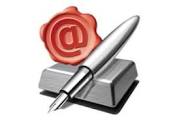 Descrizione  del   servizioLuogoDurata del servizio dal….al….Committente Importo in €